Уважаемые налогоплательщики!ИФНС России № 19 по г. Москве проводит онлайн-вебинары для налогоплательщиковУважаемые налогоплательщики!ИФНС России № 19 по г. Москве проводит онлайн-вебинары для налогоплательщиковУважаемые налогоплательщики!ИФНС России № 19 по г. Москве проводит онлайн-вебинары для налогоплательщиковУважаемые налогоплательщики!ИФНС России № 19 по г. Москве проводит онлайн-вебинары для налогоплательщиковДата и время проведения вебинараТемаСсылка на платформу, предназначенную для участия в вебинареQR-код на платформу, предназначенную для участия в вебинаре13.10.202210:00Особенности применения специального налогового режима для самозанятых граждан "Налог на профессиональный доход".https://7719-ifns.ktalk.ru/3727896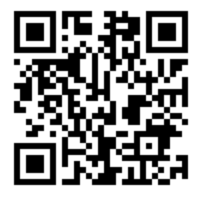 27.10.202210:00"Налоговые льготы по уплате физическими лицами имущественных налогов. Порядок их предоставления. Порядок исполнения гражданами налоговых уведомлений в 2022 году со сроком уплаты не позднее 01.12.2022."https://7719-ifns.ktalk.ru/3727896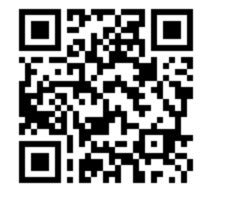 09.11.202214:00Автоматизированная упрощенная система налогообложения.https://7719-ifns.ktalk.ru/3727896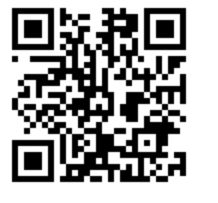 23.11.202216:00"Налоговые льготы по уплате физическими лицами имущественных налогов. Порядок их предоставления. Порядок исполнения гражданами налоговых уведомлений в 2022 году со сроком уплаты не позднее 01.12.2022."https://7719-ifns.ktalk.ru/3727896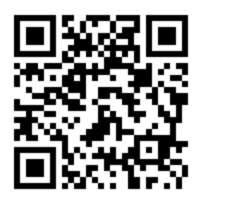 07.12.202212:00Урегулирование задолженности физических лиц в связи с неуплатой имущественных налогов.https://7719-ifns.ktalk.ru/3727896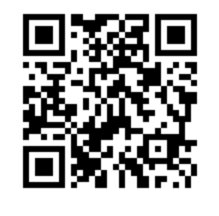 21.12.202212:00Преимущества единого налогового счета налогоплательщика.https://7719-ifns.ktalk.ru/3727896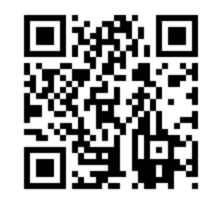 